A MAGYAR CURLING SZÖVETSÉG ELNÖKSÉGI ÜLÉSTERVE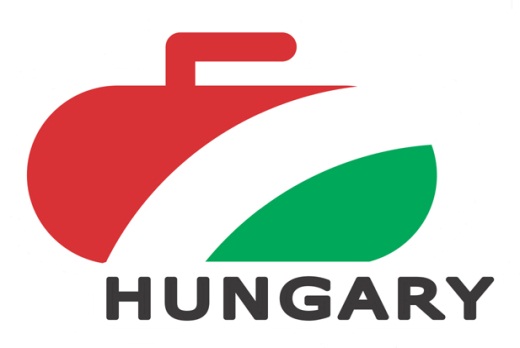 2 0 1 6 .A Magyar Curling Szövetség elnökségi üléseit, a A Grud Étterem külüntermében kívánja megtartani szerdánként 18 óra 30 perces kezdéssel. Az értekezletről az elnökség tagjai, a Felügyelő Bizottság elnöke és a meghívottak az értekezletet megelőzően legalább 7 nappal, írásban kapnak meghívót, amennyiben a napirendi pont indokolja írásos előterjesztés, vagy dokumentáció csatolásával. Az értekezlet keretében minden alkalommal a szövetség elnöke és főtitkár tájékoztatja a jelenlévőket, a szervezetet érintő aktuális kérdésekről, információkról. Az értekezlet utolsó pontjaként tárgyalja az elnökség az egyéb felmerülő aktuális kérdéseket. A szervezet elnökségi ülései nyilvánosak, amelynek időpontját és napirendi pontjait a szövetség előzetesen honlapján (www.curling.hu) is közzéteszi.2016. január 20. (szerda)1.	Beszámoló az előző elnökségi ülésen megbeszélt feladatok elvégzéséről.Előadó: Sövegjártó Petra (szóbeli előterjesztés)2.	A két elnökségi ülés között hozott döntések megerősítéseElőadó: Sövegjártó Petra (írásbeli előterjesztés)3.	Tájékoztató a 2015. évi Curling Magyar Kupa, Vegyes-páros OB és más kiemelt verseny lebonyolításának tapasztalatairól.Előadó:	Fóti Balázs (szóbeli előterjesztés)4.		Az MCSZ bizottságok aktuális feladatainak, munkájának áttekintése.Előadó: Bukta Zuszanna (írásbeli előterjesztés)5.	Beszámoló 2015. évi női és férfi válogatott csapat EB szerepléséről, tapasztalataikról.Előadó: Palancsa Zoltán, Nagy György (szóbeli előterjesztés)6.	Beszámoló 2016. évi ifjúsági lány és fiú válogatott csapat „B” Világbajnkság szerepléséről, tapasztalataikról.Előadó: Palancsa Zoltán, Sárdi Péter (szóbeli előterjesztés)7.	MCSZ 2015. évi határozati jegyzékének elfogadása.Előadó: Sövegjártó Petra (írásbeli előterjesztés)8.	Javaslat az MCSZ 2016. évi elnökségi üléstervére.Előadó: Sövegjártó Petra (írásbeli előterjesztés)9. 	Javaslat az MCSZ 2015-2016. évi sportágfejlesztési és népszerűsítő programrendszerére.Előadó: Bukta Zsuzsanna (szóbeli előterjesztés)10.	MCSZ Sportszakmai Bizottságának beszámolója 2015. évben végzett tevékenységéről. Javaslat a bizottság 2016. évi teendőire.Előadó: Fóti Balázs (írásbeli előterjesztés)11. 	A Magyar Curling Szövetség jelenlegi anyagi helyzetének áttekintéseElőadó: Bukta Zsuzsanna (szóbeli előterjesztés)12. A Magyar Curling Szövetség 2016. évi költségvetési alapösszegeinek áttekintéseElőadó: Bukta Zsuzsanna (Szóbeli előterjesztés)13.	Tájékoztató a 2016. I. félévében megrendezésre kerülő kiemelt versenyek teendőiről. Előadó: Kiss Bálint (szóbeli előterjesztés)14.	Egyebek2016. február 24. (szerda)1.	Beszámoló az előző elnökségi ülésen megbeszélt feladatok elvégzéséről.Előadó: Sövegjártó Petra (szóbeli előterjesztés)2.	A 2016. évi I. félév Gerevich Ösztöndíjasok megválasztása.Előadó: Fóti Balázs (írásbeli előterjesztés)3.	Javaslat a 2016. évi Közgyűlés időpontjára, a közgyűlés napirendjének és előterjesztéseinek megbeszélése Előadó: Bukta Zsuzsanna (írásbeli előterjesztés)4.	Válogatottak szövetségi díjazásának megállapításaElőadó: Bukta Zsuzsanna, Miklós Nándor (írásbeli előterjesztés)5.	Az MCSZ Erőforrás Bizottságának beszámolója 2015. évben végzett tevékenységéről. Javaslat a bizottság 2016. évi teendőire.Előadó: Miklós Nándor (írásbeli előterjesztés)6.	Beszámoló a Magyar Curling Szövetség és a szervezet Elnökségének 2015. évi tevékenységéről. Előadó: Vaspöri Tamás (írásbeli előterjesztés)7.	Az augusztusi nemzetközi rendezvény megszervezésének megtárgyalásaElőadó: Fóti Balázs (szóbeli előterjesztés)8.	Az MCSZ Utánpótlás Bizottságának beszámolója 2015. évben végzett tevékenységéről. Javaslat a bizottság 2016. évi teendőire.Előadó: Nagy Gyöngyi (írásbeli előterjesztés)9.	Beszámoló a Curling College program tapasztalatairólElőadó: Kuttner Ádám (írásbeli előterjesztés)10.	 A szövetség éves beszámolójának értékeléseElőadó: Deák György (írásbeli előterjesztés)11. 		Tájékoztató a 2016. évi Curling Vegyes-csapat Bajnokságról.Előadó:	Kiss Bálint (szóbeli előterjesztés)12.	Javaslat a 2015-2016. évi felnőtt vegyes válogatott csapat keretére.Előadó:	Fóti Balázs (szóbeli előterjesztés)13.	Egyebek2016. március 30. (szerda) Beszámoló az előző elnökségi ülésen megbeszélt feladatok elvégzéséről.Előadó: Sövegjártó Petra (szóbeli előterjesztés)2.	Tájékoztató a serdülő válogatott ORV szerepléséről.Előadó: női és férfi válogatott csapat vezetői (szóbeli előterjesztés)3.	Tájékoztatás az augusztusi nemzetközi curling rendezvény megszervezéséről.Előadó: Fóti Balázs (szóbeli előterjesztés)4.	Beszámoló a Kőbányai Curling Suli program tapasztalatairól.Előadó: Sárdi Péter, Tolnai László (írásbeli előterjesztés)5.	A felzárkóztatási támogatással kapcsolatos szakmai programok kijelölése, a kidolgozással kapcsolatos feladatok megbeszélése, felelősök kijelöléseElőadó: Bukta Zsuzsanna – (írásbeli előterjesztés)6.	Tájékoztató a DAP keret felhasználásárólElőadó: Fóti Balázs (írásbeli előterjesztés)7.		Beszámoló az MCSZ 2015. évi doppingellenes tevékenységéről.Előadó: Bukta Zsuzsanna (szóbeli előterjesztés)8.		Javaslat az MCSZ 2016. évi doppingellenes feladattervére.Előadó: Bukta Zsuzsanna (szóbeli előterjesztés)9.	A 2016. évi küldöttgyűlés értékelése, az ezzel kapcsolatos aktuális feladatok áttekintése.Előadó: Bukta Zsuzsanna (szóbeli előterjesztés)10.	Egyebek2016. május 4. (szerda)1.	Tájékoztató az aktuális kérdésekről Előadó: Sövegjártó Petra (szóbeli előterjesztés)2.	 Bajnoki díjátadó ünnepség szervezésével kapcsolatos tájékoztatásElőadó: Bardocz-Bencsik Mariann – (írásbeli előterjesztés)3.	 	Az MCSZ bizottságok aktuális feladatainak, munkájának áttekintése.Előadó: Bukta Zsuzsanna (szóbeli előterjesztés)4.	Tájékoztató a felzárkóztatási támogatással kapcsolatos szakmai programokról.Előadó: Bukta Zsuzsanna (szóbeli előterjesztés)5.		Tájékoztató a 2016. évi Ifi „A” és a 2014. évi Ifi „B” osztály bajnokságról.Előadó:	Nagy Gyöngyi (szóbeli előterjesztés)6.			Javaslat a 2016-2017. évi junior és serdülő lány és fiú válogatott csapatok keretére.Előadó:	Fóti Balázs (szóbeli előterjesztés)7.	Tájékoztatás az augusztusi nemzetközi curling rendezvény megszervezéséről.Előadó: Fóti Balázs (szóbeli előterjesztés)8.		Tájékoztató a magyar vegyes-páros VB szerepléséről és tapasztalataikról.Előadó:	Palancsa Zoltán (szóbeli előterjesztés)9. 	Egyebek2016. június 8. (szerda)1.	Beszámoló az előző elnökségi ülésen megbeszélt feladatok elvégzéséről.Előadó: Sövegjártó Petra (szóbeli előterjesztés)2.	Javaslat a 2016-2017. évi női és férfi felnőtt válogatott csapat keretére. Előadó: Fóti Balázs (szóbeli előterjesztés)3.		Tájékoztató a 2016. évi Curling Országos Egyéni Bajnokságról.Előadó:	Kiss Bálint (szóbeli előterjesztés)4.		Tájékoztató a 2016. évi Női és Férfi OCSB tapasztalatairól.Előadó:	Kiss Bálint (szóbeli előterjesztés)5.	2015-2016. verseny évad ranglista végeredményének elfogadása, a ranglista versenyrendszer értékelése.Előadó:	Fóti Balázs (írásbeli előterjesztés)6.		Javaslat a 2016-2017. verseny évad egyéni és csapatranglista versenyrendszerre.Előadó:	Fóti Balázs (írásbeli előterjesztés)7.		Javaslat a Gerevich Aladár Sportösztöndíj 2016. II. félévi támogatottjaira.Előadó:	Fóti Balázs (írásbeli előterjesztés)8.		Az ifjúsági lány válogatott csapat edzőjének 2016-2017. évre szóló kinevezése.Előadó: Nagy Gyöngyi (szóbeli előterjesztés)9.		Javaslat az MCSZ 2016-2017. évi versenyszezon versenynaptárára.Előadó:	Fóti Balázs (írásbeli előterjesztés)10.		Beszámoló az augusztusi nemzetközi verseny szervezési feladatairól.Előadó:	Fóti Balázs (szóbeli előterjesztés)11.	Egyéb2016. szeptember 7. (szerda)1.	Beszámoló az előző elnökségi ülésen megbeszélt feladatok elvégzéséről.Előadó: Sövegjártó Petra (szóbeli előterjesztés)2.	Tájékoztató a serdülő válogatott csapatok felkészülésére az Olimpiai Reménységek Versenyére. Javaslat a korosztály felkészülési és versenyzési rendszerére.Előadó:	Nagy Gyöngyi (szóbeli előterjesztés)3.	MCSZ 2020. évig szóló szakmai és pénzügyi stratégiai tervén belüli aktuális feladatok és az elvégzett teendők áttekintése.Előadó: Sövegjártó Petra (szóbeli előterjesztés)4.	Tájékoztató a magyar curling válogatott csapatok felkészülési programjáról, EB-n való részvételéről, az ezzel kapcsolatos technikai teendőkről. Előadó: Válogatott csapatok vezetői 	(szóbeli előterjesztés)5.	Javaslat az MCSZ 2016-2017. évi sportágfejlesztési és népszerűsítő programrendszerére.Előadó: Bukta Zsuzsanna (szóbeli előterjesztés)6.	Beszámoló a 2015-2016. évi DAP felhasználásáról, az ezzel kapcsolatosan elért eredményekről.Előadó:	Fóti Balázs (szóbeli előterjesztés)7.		Javaslat az MCSZ 2016-2017. évi DAP felhasználási tervére.Előadó:	Fóti Balázs (írásbeli előterjesztés)8.		Tájékoztató a 2015. II. félévében megrendezésre kerülő kiemelt versenyek teendőiről. Előadó:	Kiss Bálint (szóbeli előterjesztés)9.		Beszámoló az augusztusi nemzetközi verseny tapasztalatairól.Előadó:	Fóti Balázs (szóbeli előterjesztés)10.		Tájékoztató a versenybírói testület munkájáról.Előadó: Kiss Bálint (szóbeli előterjesztés)11.		Egyéb2016. október 12. (szerda) 1.	Beszámoló az előző elnökségi ülésen megbeszélt feladatok elvégzéséről.Előadó: Sövegjártó Petra (szóbeli előterjesztés)2.	Tájékoztató 2016. évi vegyes, női és férfi válogatott csapatok EB szerepléséről, tapasztalatairól.Előadó:	válogatott csapatok vezetői 	(szóbeli előterjesztés)3.	Tájékoztató az ifjúsági válogatott csapatok felkészüléséről, a serdülő válogatott ORV szerepléséről.Előadó:	utánpótlás válogatott csapatok vezetői (szóbeli előterjesztés)4.	Tájékoztató a 2016.évi Curling Magyar Kupa, Vegyes-páros OB és más kiemelt verseny lebonyolításának tapasztalatairól.Előadó:	Kiss Bálint (szóbeli előterjesztés)5.	Javaslat a 2017. évi elnökségi üléstervére.Előadó: Sövegjártó Petra (írásbeli előterjesztés)6. 	Az MCSZ bizottságok aktuális feladatainak, munkájának áttekintése.Előadó: Bukta Zsuzsanna (írásbeli előterjesztés)7.	Egyéb 2016. november 17.(szerda) 1.	Beszámoló az előző elnökségi ülésen megbeszélt feladatok elvégzéséről.Előadó: Sövegjártó Petra (szóbeli előterjesztés)2.		2016. évi „Év Játékosa” , az „Év csapata” és egyéb címek eldöntéseElőadó:	Fóti Balázs (írásbeli előterjesztés)	3. 	Egyebek